Cette notice est à conserver par le candidatSOMMAIRE1.	INFORMATIONS GENERALES	22.	MODALITES DE SELECTION	33.	PLACES OUVERTES DANS LE GROUPEMENT	4 / 54.	CALENDRIER	65.	PIECES A FOURNIR	66.	DIFFUSION DES RESULTATS	77.	INFORMATIONS POST-ADMISSION	87.1	FINANCEMENT DE LA FORMATION	87.2	BOURSES D’ETUDES	97.3	VACCINATIONS	98.	FICHE D’INSCRIPTION 2020	109.	AUTORISATION DE TRANSMISSION DES DONNEES (annexe 1)	1210.	ATTESTATION SUR L’HONNEUR D’INSCRIPTION DANS UN SEUL IFAS DE LA REGION NORMANDIE (annexe 2)	1311.	Un document manuscrit relatant au choix du candidat, soit une situation personnelle ou professionnelle vécue soit son projet professionnel en lien avec les attendus de la formation (annexe 3)	14INFORMATIONS GENERALESEn référence à l’arrêté du 7 Avril 2020 relatif aux modalités d’admission aux formations conduisant au diplôme d’Etat d’aide-soignant et d’auxiliaire de puériculture. L’article 1 : « les formations conduisant au diplôme d’Etat d’aide-soignant et au diplôme d’Etat d’auxiliaire de puériculture sont accessibles, sans condition de diplôme, par les voies suivantes : 	1- la formation initiale, dans les conditions fixées par le présent arrêté ;	2- la formation professionnelle continue, sans conditions d’une durée minimale d’expérience professionnelle, dans les conditions fixées par le présent arrêté. Les candidats doivent être âgés de dix-sept ans au moins à la date d’entrée en formation.L’Article 2 : « La sélection des candidats est effectuée par un jury de sélection sur la base d’un dossier et d’un entretien destinés à apprécier les connaissances, les aptitudes et la motivation du candidat à suivre l’une des formations visées au premier alinéa de l’article 1er. Les pièces constituant ce dossier sont listées à l’article 6. L’ensemble fait l’objet d’une cotation par un binôme d’évaluateurs composés, selon la formation concernée, d’un aide-soignant ou d’un auxiliaire de puériculture en activité professionnelle et d’un formateur infirmier ou cadre de santé d’un institut de formation paramédical. L’entretien d’une durée de quinze à vingt minutes est réalisé pour permettre d’apprécier les qualités humaines et relationnelles du candidat et son projet professionnel. Les modalités de sélection sont identiques pour les instituts de formation du même groupement. »Disposition transitoire 2020 en raison de la crise sanitaireL’Article 13 précise : « Dans le contexte exceptionnel de mobilisation nationale pour protéger au mieux l’ensemble de la population et éviter les rassemblements et les déplacements propices à la propagation de l’épidémie de Covid-19, pour l’année 2020 uniquement, l’entretien prévu à l’article 2 est supprimé. La sélection est effectuée par le seul examen du dossier ».Dans le cas où le candidat ne pourrait pas intégrer l’institut inscrit en premier choix (classement au-delà du quota autorisé pour cet institut, voir tableau des quotas page 4), il pourra être admis dans un autre IFAS du groupement qu’il aura classé et qui n’aurait pas atteint son quota à l’issue de la procédure de sélection. Pour la Normandie, Il est donc demandé à chaque candidat de ne s’inscrire que dans l’institut dans lequel il souhaite suivre sa formation mais aussi de préciser ses choix, en les numérotant sur la fiche d’inscription (p 11), par ordre de préférence, parmi les 28 sites des  IFAS  du groupement. Pour information, si le candidat ne formule pas d’autre choix que l’institut auprès duquel il s’est inscrit et qu’il est classé sur liste complémentaire, il perdra ses chances d’être appelé par un autre institut et il risque de ne pas intégrer l’institut où il est inscrit.  MODALITES DE SELECTION(Conformément à l’arrêté du 7 avril 2020 et son annexe relatif aux modalités de d’admission aux formations conduisant au diplôme d’état d’aide-soignant et d’auxiliaire de puériculture) PLACES OUVERTES DANS LE GROUPEMENTCALENDRIERPIECES  A FOURNIR  (la voie dématérialisée est à privilégier dans le contexte actuel de crise sanitaire) La fiche d’inscription recto-verso complétée et signée (+ fiche obtenue suite à une pré-inscription en ligne quand cela est possible) ; Le document d’autorisation de transmission de données (annexe 1, page 12) ;Les éléments constitutifs du dossier et classés dans l’ordre ci-dessous :Une copie lisible recto-verso de la carte d’identité ou du passeport ou du titre de séjour, en cours de validité. ;Une lettre de motivation manuscrite ;Un curriculum vitae ; Un document manuscrit relatant au choix du candidat, soit une situation personnelle ou professionnelle vécue soit son projet professionnel en lien avec les attendus de la formation. Ce document n’excède pas deux pages  (annexe 3, page 14) ;Selon la situation du candidat, une copie du (des) diplôme(s) obtenu(s) ;Le cas échéant, la copie de ses relevés de résultats et appréciations ou bulletins scolaires ;Selon la situation du candidat, les attestations de travail, accompagnées éventuellement des appréciations et/ou recommandations de l’employeur ;S’il y a lieu une attestation de suivi de préparation au concours d’aide-soignant ou d’auxiliaire de puéricultrice au cours de l’année 2019-2020 ;Une attestation sur l’honneur d’inscription sur un seul institut de la Région Normandie pour une même formation  (annexe 2 ; page 13) ; (Le cas échéant le règlement des frais d’inscription. Information disponible sur le site de chaque institut.)Envoyer l’ensemble des pièces par mail (avec accusé de réception) à l'IFAS  de votre premier choix,  le  12  juin  2020  minuit  dernier  délai.Tout dossier incomplet et /ou fourni hors délai sera refusé.DIFFUSION DES RESULTATSLa liste des candidats admis sur le groupement (au regard des places ouvertes) sera affichée dans chaque IFAS. Elle sera également publiée sur le site Internet de chaque institut, dans le respect des conditions en vigueur de communication des données personnelles des candidats. Conformément à l’article 27 de la loi informatique et libertés n°78-17, vous bénéficiez d’un droit d’accès et de rectification des informations. Vous pouvez donc vous opposer à la diffusion de votre nom sur ces listes. Dans ce cas, vous veillerez à cocher la case prévue à cet effet sur la fiche d’inscription au concours.Aucun résultat ne sera communiqué par téléphone. Cette année, au regard de la situation sanitaire, tous les candidats seront personnellement informés de leurs résultats par courrier adressé par mail avec accusé de réception. Le candidat sélectionné devra confirmer, par mail avec accusé de réception, son inscription avant le 13 juillet 2020 - 17h. Au-delà de cette date, le candidat qui n’a pas donné son accord écrit est présumé avoir renoncé à son admission.Il est possible, lors de l’admission en formation, de demander une dispense d’un ou plusieurs modules de formation conformément aux articles 18-19 de l’arrêté du 22 octobre 2005 relatif à la formation conduisant au diplôme d’Etat d’aide-soignant.Les modalités vous seront précisées lors de votre inscription définitive par l’IFAS dans lequel vous serez admis. Un formulaire de dispense vous sera adressé et vous devrez renvoyer cette demande afin que cette demande de dispense soit étudiée. Article 9 : Le bénéfice d'une autorisation d'inscription … n'est valable que pour l'année scolaire pour laquelle le candidat a été admis.
Par dérogation au premier alinéa, le directeur de l'institut de formation peut accorder, pour une durée qu'il détermine et dans la limite cumulée de deux ans, un report pour l'entrée en scolarité dans l'institut de formation :
1° Soit, de droit, en cas de congé pour cause de maternité, de rejet du bénéfice de la promotion professionnelle ou sociale, de rejet d'une demande de congé formation, de rejet d'une demande de mise en disponibilité ou pour la garde d'un enfant de moins de quatre ans ;
2° Soit, de façon exceptionnelle, sur la base des éléments apportés par le candidat justifiant de la survenance d'un événement important l'empêchant de débuter sa formation.
Tout candidat bénéficiant d'un report d'admission doit, au moins trois mois avant la date de rentrée prévue, confirmer son intention de reprendre sa scolarité à ladite rentrée.INFORMATIONS POST-ADMISSION FINANCEMENT DE LA FORMATION - La formation a un coût pédagogique révisable chaque année. Le financement de l’année de formation dépend de votre situation au moment de votre confirmation d’entrée en formation.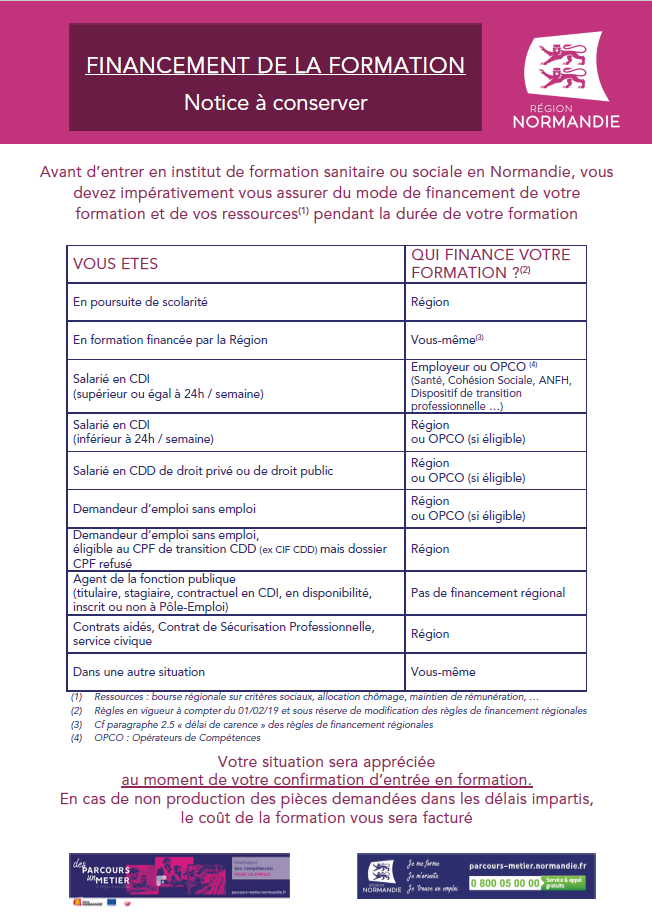 BOURSES D’ETUDESLes élèves peuvent obtenir une bourse attribuée par le Conseil Régional. Celle-ci est accordée en fonction des ressources de l’année N-2 (soit des parents, du conjoint ou personnelles).La demande est faite au moment de l’admission définitive sur le site du CROUS de Normandie onglet « bourses paramédicales et sociales » (http://www.crous-normandie.fr/). Pour plus de renseignements, vous pouvez consulter le site « parcours-métier » de la Région Normandie (https://parcours-metier.normandie.fr/)  à la rubrique « se former aux métiers du sanitaire et social ». VACCINATIONSATTENTION : Afin de pouvoir suivre la formation, les élèves devront être  immunisés contre l’hépatite B et à jour de leurs vaccinations contre la diphtérie, le tétanos, la poliomyélite. Pensez à anticiper la mise à jour de ces vaccinations.FICHE D’INSCRIPTION 2020 SELECTION IFAS - GROUPEMENT DE NORMANDIECANDIDATS POUR L’ENTREE EN FORMATIONCONDUISANT AU DIPLOME D’AIDE-SOIGNANT	Tourner SVP1 RAPPEL : LE CHOIX 1 SERA VOTRE CENTRE D’INSCRIPTION UNIQUE (pas de nombre de choix limité)AUTORISATION DE TRANSMISSION DES DONNEES (annexe 1)Je soussigné(e), (Nom Prénom) __________________________________ candidat(e) aux épreuves de sélection pour l’admission 2020 en Institut de Formation d’Aide-Soignant : Déclare être informé(e) que :Les informations (personnelles, administratives et relatives à ma scolarité) recueillies par l’institut font l’objet d’un traitement informatique ayant pour objectif de gérer mon inscription, ma formation ainsi que mon dossier.Certaines de ces données sont transmises à la Région Normandie afin d'organiser la consolidation des données qualitatives, quantitatives et financières relatives à la formation professionnelle et à des fins d’analyse et de gestion de mon compte personnel de formation (CPF). Ces données sont conservées pendant 120 mois après la fin de ma formation par l’institut de formation Conformément à la loi Informatique et Libertés du 6 janvier 1978 modifiée, je bénéficie d’un droit d’accès, de rectification et d’opposition aux informations qui me concernent et que je peux exercer auprès de la Région Normandie. Autorise l’institut à transmettre les données me concernant. N’autorise pas l’institut à transmettre les données me concernantFait à ____________, le ____ / ____ / _______NOM Prénom du candidat   OU du représentant légal si candidat mineur_____________________________________Signature précédée de la mention « Lu et approuvé »_____________________________________ATTESTATION SUR L’HONNEUR D’INSCRIPTION DANS UN SEUL IFAS DE LA REGION NORMANDIE (annexe 2)Je soussigné(e), (Nom Prénom) ______________________________________ candidat(e) aux épreuves de sélection pour l’admission 2020 en Institut de Formation d’Aide-Soignant :atteste sur l’honneur l’exactitude des renseignements mentionnés sur la fiche d’inscription, certifie avoir pris connaissance des modalités de sélection et accepte sans réserve le règlement des épreuves.atteste sur l’honneur ne m’être inscrit(e) que dans un seul institut de formation d’aide-soignant de la Région Normandie.Fait à ____________, le ____ / ____ / _______NOM Prénom du candidat   OU du représentant légal si candidat mineur_____________________________________Signature précédée de la mention « Lu et approuvé »_____________________________________.Un document manuscrit relatant au choix du candidat, soit une situation personnelle ou professionnelle vécue soit son projet professionnel en lien avec les attendus de la formation. Ce document n’excède pas deux pages (annexe 3) SITUATION PERSONNELLE OU PROFESSIONNELLE VECUE  OU PROJET PROFESSIONNELNOM et PRENOM :_________________________________________________________________________________________________________________________________________________________________________________________________________________________________________________________________________________________________________________________________________________________________________________________________________________________________________________________________________________________________________________________________________________________________________________________________________________________________________________________________________________________________________________________________________________________________________________________________________________________________________________________________________________________________________________________________________________________________________________________________________________________________________________________________________________________________________________________________________________________________________________________________________________________________________________________________________________________________________________________________________________________________________________________________________________________________________________________________________________________________________________________________________________________________________________________________________________________________________________________________________________________________________________________________________________________________________________________________________________________________________________________________________________________________________________________________________________________________________________________________________________________________________________________________________________________________________ _________________________________________________________________________________________________________________________________________________________________________________________________________________________________________________________________________________________________________________________________________________________________________________________________________________________________________________________________________________________________________________________________________________________________________________________________________________________________________________________________________________________________________________________________________________________________________________________________________________________________________________________________________________________________________________________________________________________________________________________________________________________________________________________________________________________________________________________________________________________________________________________________________________________________________________________________________________________________________________________________________________________________________________________________________________________________________________________________________________________________________________________________________________________________________________________________________________________________________________________________________________________________________________________________________________________________________________________________________________________________________________________________________________________________________________________________________________________________________________________________________________________________________________________________________________________________________________________________________________________________________________________________________________________________________________________________________________________________________________________________________________________________________________________________________________________________________________________________________________________________________________________________________________________________________Vous devez adresser le dossier d’inscription dans l’IFASoù vous souhaitez suivre votre formation (CHOIX 1).(Certains instituts proposent une préinscription en ligne. Vous disposez de cette information sur le site internet des établissements concernés.)TYPES DE CANDIDATSTYPES D’EPREUVESCONDITIONS D’ADMISSIONTout candidat âgé de 17 ans au moins à la date d’entrée en formation, sans condition de diplômeSélection sur dossier Le dossier comprend les pièces suivantes : La copie d'une pièce d'identité ; Une lettre de motivation manuscrite ;Un curriculum vitae ;Un document manuscrit relatant, au choix du candidat, soit une situation personnelle ou professionnelle vécue soit son projet professionnel en lien avec les attendus de la formation. Ce document n’excède pas deux pages ;Selon la situation du candidat, la copie des originaux des diplômes obtenus ou titres traduits en français ;Le cas échéant, la copie de ses relevés de résultats et appréciations ou bulletins scolaires ;Selon la situation du candidat, les attestations de travail, accompagnées éventuellement des appréciations et/ou recommandations de l’employeur (ou des employeurs) ;Le cas échéant, uniquement pour les rentrées de septembre 2020,  une attestation de suivi de préparation au concours d’aide-soignant ou d’auxiliaire de puériculture au cours de l’année 2019-2020.Les candidats peuvent joindre tout autre justificatif valorisant un engagement ou une expérience professionnelle (associative, sportive….) en lien avec la profession aide-soignante. Connaissances- aptitudes et motivations en lien avec les attendus – Cotation par les évaluateurs INSTITUTSADRESSETELEPHONEDEPARTEMENTSPLACES OUVERTESPFRS (IFAS) du CHU de Caen2, Rue des Rochambelles 14032, CaenE-mail : ifas-sec@chu-caen.fr02 31 56 83 20Calvados77IFAS du Lycée des Métiers des Services Camille Claudel57, Avenue Maréchal de Lattre de Tassigny, BP 513114000, Caen E-mail : ce.0140019v@ac-caen.fr02 31 53 16 16Calvados15IFAS du CH de Lisieux4, Rue Roger Aini14100, Lisieux E-mail : secretariat.ifsi.ifas@ch-lisieux.fr02 31 61 33 70Calvados36(IFAS) Site de Mondeville IRFSS Normandie Alençon15, Rue Ampère14120, MondevilleE-mail : irfss.normandie@croix-rouge.fr02 33 31 67 00Calvados22 places en apprentissage IFAS du CH d'Aunay-BayeuxRoute de Vaux-Sur-Aure14401, BayeuxE-mail : sec.ifas@ch-ab.fr02 31 51 51 63Calvados34IFAS du CH de FalaiseBoulevard des Bercagnes14700, FalaiseE-mail : direction.ifsi@ch-falaise.fr02 31 40 41 69 02 31 40 41 68Calvados20CGS les collines de Normandie IFAS site du CH Vire1, Rue Georges Fauvel14500, Vire E-mail : sec.ifas@ch-vire.fr02 31 66 24 60Calvados33IFAS Saint Joseph de Deauville145, Avenue de la République14800, DeauvilleE-mail : direction@ifas-deauville.fr02 31 81 32 19Calvados35IFAS  du CH de Saint-Lô242, Rue de l'exode, Lycée Curie Corot50000, Saint-LôE-mail : scr.ifsi.s@ch-stlo.fr09 71 00 06 80Manche50IFAS du CH Public du CotentinRue du trottebec, BP 20850102, Cherbourg-en-CotentinE-mail : secretariat.ifsi@ch-cotentin.fr02 33 20 76 36Manche51  + 3 par apprentissageIFAS Michèle GUILLOU de l’Hôpital Privé de la Baie1, Avenue du Quesnoy, Saint Martin des Champs50300, AvranchesE-mail : ecoleas@vivalto-sante.com02 33 68 62 52Manche30IFAS du CH de la Fondation Bon Sauveur de PicauvilleRoute de Saint Sauveur50360, PicauvilleE-mail : ifas@fbs50.fr02 33 21 84 17Manche36IFAS  du CH de Granville849, Rue des Menneries, BP 62950406, GranvilleE-mail : ifas@ch-avranches-granville.fr02 33 91 50 87Manche33IRFSS Normandie d'Alençon5, Rue du Gué de Gesnes61000, AlençonE-mail : irfss.normandie@croix-rouge.fr02 33 31 67 00Orne32 CGS les collines de Normandie IFAS site du CH de Flers23, Rue du Docteur Maubert
61100, Flers
Mail : ifsi@ch-flers.fr02 33 62 62 80Orne31IFAS d'Argentan47, Rue Aristide Briand, CS 5020961203, ArgentanE-mail : eas@ch-argentan.fr02 33 12 32 11Orne26IFAS du CH de L'Aigle10, Rue du Docteur Frinault, CS 6018961305, L'Aigle CEDEXE-mail : ifsi@ch-laigle.fr02 33 24 95 70Orne32IFAS du CH de Mortagne au Perche9, Rue de Longny, BP 3361400, Mortagne au PercheE-mail : ifas.sec@ch-mortagne.fr02 33 83 40 10Orne19ERFPS (IFAS) du CHU de Rouen14, Rue du Professeur W-M Stewart76000, RouenE-mail : secretariat.ecole.as@chu-rouen.fr02 32 88 84 31Seine-Maritime87IRFSS Normandie (IFAS)  de Bois GuillaumeChemin de la Bretèque76230, Bois GuillaumeE-mail : christelle.boulais@croix-rouge.fr  et svletana.burette@croix-rouge.fr  02 35 59 40 28Seine-Maritime46IFAS du CH de DieppeAvenue Pasteur, CS 2021976202, DieppeE-mail : ifsi@ch-dieppe.fr02 32 14 75 23Seine-Maritime33IFP (IFAS) du CH du Havre28, Rue Foubert76600, Le HavreE-mail : sec.ifsi@ch-havre.fr02 32 73 38 30Seine-Maritime66IFAS du CH de Fécamp17, Rue des Galeries76400, FécampE-mail :cecile.bloquel@ch-fecamp.fr02 35 10 39 50Seine-Maritime46CFA - CFC Jeanne d'Arc1, Place Germaine Coty76620, Le HavreE-mail : secretariatcfacfc-coty@lyceejdarc.org02 35 54 65 81Seine-Maritime 27 en Contrat d'apprentissageIFAS du CH d'Evreux22, Rue du Dr Michel Baudoux27015, EvreuxE-mail : ifsie@ch-eureseine.fr02 32 78 35 52Eure103IFAS du CH de GisorsRoute de Rouen27140, GisorsE-mail : ecoleas@ch-gisors.fr02 32 27 79 05Eure28IFAS de Pont-Audemer6, Rue des Déportés, GRETA de l'Eure, Lycée Risle Seine27500, Pont-AudemerE-mail : ifas.greta.eure@ac-rouen.fr02 32 41 46 55Eure20OUVERTURE DES INSCRIPTIONS  28 avril 2020CLÔTURE DES INSCRIPTIONS  Tout dossier reçu après cette date sera rejeté.12 juin 2020 inclusPublication des rÉsultats2 juillet 2020 à 14hA remplir LISIBLEMENT et en MAJUSCULESRESERVE A L’IFASDossier reçu le :____ / ____ / _______ Pièce d’identité Lettre de motivation manuscrite Curriculum vitae Document manuscrit situation personnelle ou professionnelle ou projet professionnel Diplôme(s)  ou bulletins scolaires ou relevés de résultats Attestation et appréciations employeur  Autorisation transmission des données Attestation sur l’honneur d’inscription dans un seul IFAS de la Région Attestation de suivi de préparation au concours d’aide-soignant 2019-2020NOM DE NAISSANCE : _____________________________________________________Prénoms : _______________________________________________________________NOM D’EPOUSE : _________________________________________________________Sexe :  Masculin                 FémininNé(e) le : ____ / ____ / ________      à : _________________________________________Nationalité : _________________________________ADRESSE : ________________________________________________________________________________________________________________________________________Code postal : _________________ VILLE : ______________________________________Téléphone fixe : ____ / ____ / ____ / ____ / ____Téléphone portable : ____ / ____ / ____ / ____ / ____Adresse COURRIEL VALIDE : __________________________ @ ___________________J’accepte que mon identité paraisse à la publication des résultats  sur internet :  OUI                         NONRESERVE A L’IFASDossier reçu le :____ / ____ / _______ Pièce d’identité Lettre de motivation manuscrite Curriculum vitae Document manuscrit situation personnelle ou professionnelle ou projet professionnel Diplôme(s)  ou bulletins scolaires ou relevés de résultats Attestation et appréciations employeur  Autorisation transmission des données Attestation sur l’honneur d’inscription dans un seul IFAS de la Région Attestation de suivi de préparation au concours d’aide-soignant 2019-2020FINANCEMENT PREVISIONNEL DE LA FORMATION Conseil Régional (poursuite d’études, service civique, salarié en CDD ou en CDI de moins de 24h/semaine, demandeur d’emploi) Employeur : _______________________________ Organisme susceptible de prendre en charge le coût de la formation (citez lequel) : _________________________ Prise en charge personnelleINSTITUTS  DE FORMATIONDEPARTEMENTSNUMEROTEZ VOS CHOIX 1PFRS (IFAS) du CHU de CaenCalvadosIFAS du Lycée des Métiers des Services Camille ClaudelCalvadosIFAS du CH de LisieuxCalvados(IFAS) Site de Mondeville IRFSS Normandie AlençonCalvadosIFAS du CH d'Aunay-BayeuxCalvadosIFAS du CH de FalaiseCalvadosCGS les collines Normandes IFAS site du CH VireCalvadosIFAS Saint Joseph de DeauvilleCalvadosIFAS  du CH de Saint-LôMancheIFAS du CH Public du CotentinMancheIFAS de l’Hôpital Privé de la Baie AVRANCHESMancheIFAS du CH de la Fondation Bon Sauveur de PicauvilleMancheIFAS  du CH de GranvilleMancheIRFSS Normandie d'AlençonOrneCGS les collines de  Normandie IFAS site du CH de FlersOrneIFAS d'ArgentanOrneIFAS du CH de L'AigleOrneIFAS du CH de Mortagne au PercheOrneERFPS (IFAS) du CHU de RouenSeine-MaritimeIRFSS Normandie (IFAS)  de Bois GuillaumeSeine-MaritimeIFAS du CH de DieppeSeine-MaritimeIFP (IFAS) du CH du HavreSeine-MaritimeIFAS du CH de FécampSeine-MaritimeCFA - CFC Jeanne d'Arc Le HavreSeine-MaritimeIFAS du CH d'EvreuxEureIFAS du CH de GisorsEureIFAS de Pont-AudemerEure